T.C.AKDENİZ ÜNİVERSİTESİ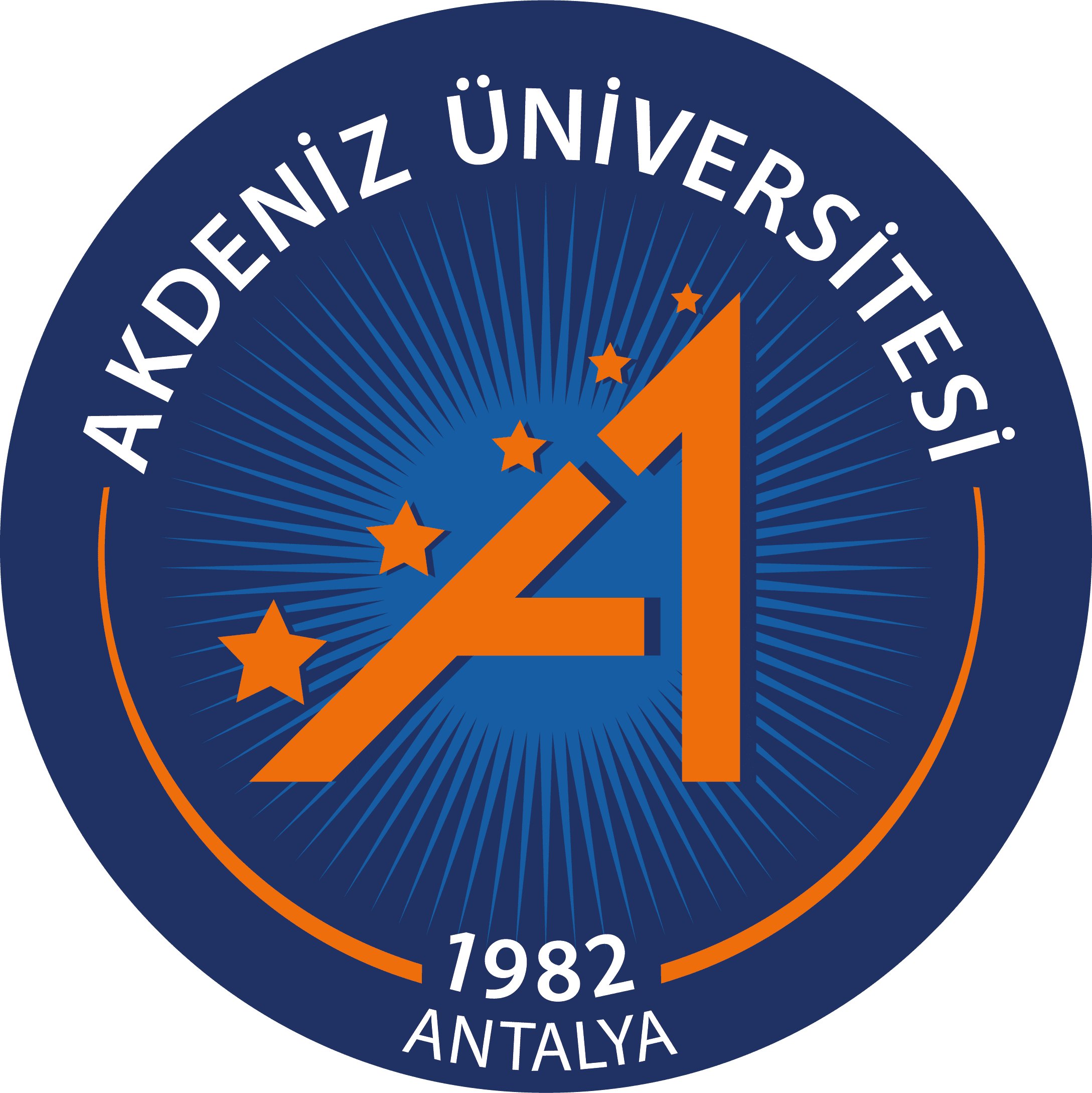 GÜZEL SANATLAR  ENSTİTÜSÜT.C.AKDENİZ ÜNİVERSİTESİGÜZEL SANATLAR  ENSTİTÜSÜKYT 101KAYIT DONDURMA İSTEM FORMU (ÖĞRENİME ARA VERME)          Güzel Sanatlar Enstitüsü Müdürlüğü’ne,                         ………… Anasanat/Anabilim Dalı, …………..Numaralı   Yüksek Lisans öğrencisi                                                                                                           …………‘in  …….Eğitim-Öğretim Yılı    … Yarıyılından itibaren   ……Yarıyıl kayıt dondurma talebi, Danışmanının görüşü doğrultusunda uygun   bulunmuştur / bulunmamıştır. Gereğini bilginize arz ederim. 	Anasanat/Anabilim Dalı Başkanı         Güzel Sanatlar Enstitüsü Müdürlüğü’ne,         Danışmanlığını yürüttüğüm Enstitünüz öğrencilerinden…….numaralı                                            ………… ‘ın aşağıda ifade edilen kayıt dondurma talebi tarafımdan uygun bulunmuştur /           bulunmamıştır. Gereğini bilginize arz ederim.   ….  / …….  /   …..                                                                                      DanışmanGüzel Sanatlar Enstitüsü Müdürlüğü’ne,Enstitünüz,     ……….Anasanat/Anabilim Dalı  ………Numaralı öğrencisiyim,                                                  ……………………gerekçesi dolayısıyla ………Eğitim Öğretim Yılı …….Yarıyılından itibaren                   ……Yarıyıl süreyle kaydımın dondurulmasını talep etmekteyim  Gereğini bilginize arz ederim.      ..   /   …     /  …    	                                                                                                    Tlf:                                                                                                                              ÖğrenciE-PostaEKLER: 1. Anabilim Dalı Kurul Kararı2. Öğrencinin dilekçesi3. İzin isteme gerekçesiyle ilgili belgelerNot: Ara izin talepleri; öğrencinin ilgili yarıyıla kaydını yaptırdıktan sonra en geç ilgili yarıyılın ders ekleme/bırakma süresi bitimine kadar yapılmalıdır.